HaitiHaitiHaitiHaitiOctober 2023October 2023October 2023October 2023MondayTuesdayWednesdayThursdayFridaySaturdaySunday12345678910111213141516171819202122Anniversary of the death of Dessalines232425262728293031NOTES: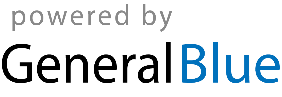 